СОБРАНИЕмуниципального образования«Холмский городской округ»РЕШЕНИЕот 25.08.2022 г. № 56/6-478В соответствии со статьей 28 Федерального закона от 06.10.2003г. №131-ФЗ «Об общих принципах организации местного самоуправления в Российской Федерации», статьей 21 Устава муниципального образования «Холмский городской округ», статьями 1, 2 и 4 Положения об организации и проведении публичных слушаний в муниципальном образовании «Холмский городской округ», утвержденного решением Собрания муниципального образования «Холмский городской округ» от 20.12.2018г. №7/6-56, руководствуясь частью 3 статьи 30 Устава муниципального образования «Холмский городской округ», Собрание муниципального образования «Холмский городской округ»РЕШИЛО:1. Назначить публичные слушания по проекту решения Собрания муниципального образования «Холмский городской округ» «О внесении изменений и дополнений в Устав муниципального образования «Холмский городской округ» на 12 октября 2022 года в 18 часов 00 минут в зале заседаний администрации муниципального образования «Холмский городской округ», расположенном по адресу: Сахалинская область, город Холмск, Площадь Ленина, дом 4.2. Опубликовать в газете «Холмская панорама» проект решения Собрания муниципального образования «Холмский городской округ» «О внесении изменений и дополнений в Устав муниципального образования «Холмский городской округ» (Приложение №1).3. Предложения и рекомендации по проекту решения Собрания муниципального образования «Холмский городской округ» «О внесении изменений и дополнений в Устав муниципального образования «Холмский городской округ» принимаются до 12 октября 2022 года (включительно) от граждан в письменной форме лично или посредством почтовой связи в письменном виде по прилагаемой к настоящему решению форме (Приложение №2) в рабочие дни:1) с понедельника по четверг с 09 часов 00 минут до 13 часов 00 минут и с 14 часов 00 минут до 17 часов 15 минут, по адресу: Сахалинская область, г. Холмск, Площадь Ленина, д.4, каб.№12 (3й этаж);2) в пятницу с 09 часов 00 минут до 13 часов 00 минут и с 14 часов 00 минут до 17 часов 00 минут, по адресу: Сахалинская область, г. Холмск, Площадь Ленина, д.4, каб.№12 (3й этаж).4. Опубликовать настоящее решение в газете «Холмская панорама».5. Контроль за исполнением настоящего решения возложить на председателя постоянной комиссии по Регламенту, депутатской этике и местному самоуправлению Собрания муниципального образования «Холмский городской округ» (А.В. Ермаков).Председатель Собраниямуниципального образования«Холмский городской округ»							Е.И. СилкинаПриложение №1к решению Собрания муниципального образования «Холмский городской округ»от 25.08.2022 г. № 56/6-478ПРОЕКТ РЕШЕНИЯСОБРАНИЯ МУНИЦИПАЛЬНОГО ОБРАЗОВАНИЯ«ХОЛМСКИЙ ГОРОДСКОЙ ОКРУГ»СОБРАНИЕмуниципального образования«Холмский городской округ»РЕШЕНИЕот _____________  № __________В соответствии с частью 11 статьи 35 Федерального закона от 06.10.2003 № 131-ФЗ «Об общих принципах организации местного самоуправления в Российской Федерации», руководствуясь пунктом 1 части 1 статьи 30 Устава муниципального образования «Холмский городской округ», Собрание муниципального образования «Холмский городской округ»РЕШИЛО:1. Внести в Устав муниципального образования «Холмский городской округ» следующие изменения и дополнения:1) статью 9 изложить в следующей редакции:«Статья 9. Награды Холмского городского округа1. За большой вклад в экономическое, социальное и духовное развитие Холмского городского округа гражданам Российской Федерации, имеющим выдающиеся заслуги, могут присваиваться награды Холмского городского округа:1) почетное звание Холмского городского округа «Почетный гражданин Холмского городского округа»;2) нагрудный знак Холмского городского округа «За заслуги».2. За большой вклад в экономическое, социальное и духовное развитие Холмского городского округа гражданам Российской Федерации, предприятиям, учреждениям и организациям всех форм собственности, общественным объединениям, движениям, партиям Холмского городского округа, имеющим выдающиеся заслуги, могут присваиваться награды Холмского городского округа:1) почетная грамота органов местного самоуправления Холмского городского округа;2) благодарность (благодарственное письмо) органов местного самоуправления Холмского городского округа;3) благодарность (благодарственное письмо) администрации муниципального образования «Холмский городской округ» (далее - администрации Холмского городского округа).3. Порядок присвоения и награждения наградами Холмского городского округа устанавливается Собранием Холмского городского округа, наградами администрации Холмского городского округа - постановлением администрации Холмского городского округа.».2. Решение вступает в силу после его государственной регистрации в установленном законом порядке и последующего опубликования в газете «Холмская панорама».3. Контроль за исполнением настоящего решения возложить на мэра муниципального образования «Холмский городской округ» (Д.Г. Любчинов).Председатель Собраниямуниципального образования«Холмский городской округ»							Е.И. СилкинаМэр муниципального образования«Холмский городской округ»							Д.Г. ЛюбчиновПриложение №2 к решению Собрания муниципального образования «Холмский городской округ»от 25.08.2022 г. № 56/6-478ФОРМАПРЕДЛОЖЕНИЙ И РЕКОМЕНДАЦИЙ ПО ПРОЕКТУ УСТАВА ХОЛМСКОГО ГОРОДСКОГО ОКРУГА, ПРОЕКТУ МУНИЦИПАЛЬНОГО НОРМАТИВНОГО ПРАВОВОГО АКТА (РЕШЕНИЯ) СОБРАНИЯ МУНИЦИПАЛЬНОГО ОБРАЗОВАНИЯ «ХОЛМСКИЙ ГОРОДСКОЙ ОКРУГ» О ВНЕСЕНИИ ИЗМЕНЕНИЙ И (ИЛИ) ДОПОЛНЕНИЙ В УСТАВ МУНИЦИПАЛЬНОГО ОБРАЗОВАНИЯ «ХОЛМСКИЙ ГОРОДСКОЙ ОКРУГ»__________________________                        _____________________          Ф.И.О.                                                                                     подписьО назначении публичных слушаний по проекту решения Собрания муниципального образования «Холмский городской округ» «О внесении изменений и дополнений в Устав муниципального образования «Холмский городской округ»О внесении изменений и дополнений в Устав муниципального образования «Холмский городской округ»Редакция статьи (пункта, подпункта, главы) опубликованного проекта Устава муниципального образования «Холмский городской округ» (проекта муниципального нормативного правового акта (решения) Собрания муниципального образования «Холмский городской округ» о внесении изменений и (или) дополнений в Устав муниципального образования «Холмский городской округ»)Предлагаемая гражданином редакция статьи (пункта, подпункта, главы) проекта Устава муниципального образования «Холмский городской округ» (проекта муниципального нормативного правового акта (решения) Собрания муниципального образования «Холмский городской округ» о внесении изменений и (или) дополнений в Устав муниципального образования «Холмский городской округ»)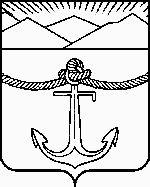 